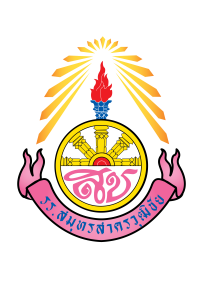 ระเบียนสะสมโรงเรียนสมุทรสาครวุฒิชัย ชื่อนักเรียน  …………………………..............................สกุล...............................เลขประจำตัว………….……….ปีการศึกษา..............ชั้น…….../……....เลขที่.........ชื่อครูที่ปรึกษา 1..............................................................							      2..............................................................ปีการศึกษา..............ชั้น……../…….....เลขที่.........ชื่อครูที่ปรึกษา 1..............................................................							      2..............................................................ปีการศึกษา..............ชั้น…..../……......เลขที่.........ชื่อครูที่ปรึกษา 1..............................................................							      2..............................................................เริ่มใช้วันที่.................เดือน................................พ.ศ. .............................ระเบียนสะสมเป็นเครื่องมือที่ประกอบด้วยข้อมูลส่วนตัวครอบครัว  การศึกษา  อาชีพ  และบุคลิกภาพ  ซึ่งจะช่วยให้ผู้ที่เกี่ยวข้องรู้จัก  และเข้าใจนักเรียนในทุกด้าน  ตั้งแต่ระดับประถมศึกษา  จนถึงระดับมัธยมศึกษาตอนปลาย  อันจะเป็นประโยชน์ต่อการปรับปรุงแก้ไขพฤติกรรม  และการพัฒนาการด้านต่าง ๆ  ของนักเรียนให้เป็นทรัพยากรมนุษย์ที่มีคุณค่า  การใช้ระเบียนสะสมใช้ด้วยความรอบคอบและจริงจัง  กล่าวคือ	1.  ให้ครูที่ปรึกษาเป็นผู้ดำเนินการในการกรอกข้อมูลด้านต่าง ๆ  ของนักเรียน  เพื่อการรู้จักและช่วยเหลือนักเรียนในเบื้องต้น  และคัดกรองพฤติกรรมปัญหารุนแรงของนักเรียนเพื่อส่งต่อครูแนะแนวประสานงานกับบุคคลอื่นที่เกี่ยวข้องกับข้อมูลนั้น ๆ  เช่น  แพทย์  จิตแพทย์  พยาบาล  เจ้าหน้าที่  อนามัย  นักจิตวิทยา  เป็นต้น  เพื่อดำเนินการช่วยเหลือนักเรียนต่อไป	2.  ให้นักเรียนกรอกข้อมูลต่าง ๆ  ตามข้อเท็จจริงอย่างถูกต้อง  ด้วยความตั้งใจและจริงใจ  เริ่มวันแรกที่นักเรียนเข้าเรียน  และจะต้องดำเนินการกรอกข้อมูลเพิ่มเติมอย่างต่อเนื่อง  เพื่อให้เป็นปัจจุบันตลอดเวลา  จนกว่านักเรียนจะออกจากโรงเรียน  โดยผู้บริหารโรงเรียนจะตรวจดูแลเอาใจใส่เพื่อให้ผู้รับผิดชอบจัดทำข้อมูลในระเบียนสะสมและสามารถนำไปใช้ประโยชน์ในการช่วยเหลือดูแลนักเรียนได้อย่างจริงจัง	3.  ให้ครูที่ปรึกษารวบรวมระเบียนสะสมไว้ในที่มิดชิด  เป็นระเบียบเรียบร้อยอีกทั้งให้สะดวกสำหรับผู้เกี่ยวข้องนำไปใช้  โดยถือเป็นความลับที่ไม่ควรเปิดเผยแก่คนทั่วไป  	4.  ให้ครูที่ปรึกษารวบรวมระเบียนสะสม  นำส่งกลุ่มบริหารงานบุคคล  เมื่อสิ้นปีการศึกษา	5.  กรณีที่นักเรียนออกจาโรงเรียนเดิมเพื่อเข้าศึกษาต่อโรงเรียนอื่น  ให้มีการบันทึกหลักฐานการส่งและการับมอบระเบียนสะสมที่กลุ่มบริหารงานบุคคล1.  ข้อมูลส่วนตัวชื่อ-สกุล  ........................................................................ชื่อเล่น...................อายุ.............ปีเลขประจำตัวประชาชนเกิดวันที่.........เดือน......................พ.ศ..............เชื้อชาติ................สัญชาติ...............ศาสนา................ภูมิลำเนา(บ้านเกิด) อยู่ที่จังหวัด............................................................................................................ที่อยู่ปัจจุบัน  เลขที่ ...........หมู่ที่...........ซอย..........................................ถนน......................................แขวง/ตำบล.......................................เขต/อำเภอ......................................จังหวัด................................รหัสไปรษณีย์.....................................โทรศัพท์บ้าน...........................................................................ปัจจุบันพักอยู่กับ       บิดาและมารดา          บิดา              มารดา            อื่น ๆ(ระบุ)...........................ลักษณะของที่อยู่       บ้านพักส่วนตัว           บ้านเช่า          ห้องเช่า           อื่น ๆ(ระบุ)....................กรณีนักเรียนอยู่หอพัก/หอเช่า  ให้ระบุข้อมูลเพิ่มเติม  ดังนี้  ชื่อหอพัก.............................เลขที่..........                          ถนน......................ตำบล.......................อำเภอ.....................จังหวัด.................รหัสไปรษณีย์.............โทรศัพท์ของหอพักที่ติดต่อสะดวก.....................................................................................................นักเรียนเดินทางมาโรงเรียนโดย        รถประจำทาง        รถส่วนตัว         เดิน         อื่น ๆ(ระบุ)..........ใช้เวลาในการเดินทาง...........................นาที/ ชั่วโมงนักเรียนได้รับค่าใช้จ่ายจาก.........................เป็นเงิน.................บาท/วัน/เดือน         อื่นๆ(ระบุ)..........ค่าพาหนะเดินทางไป-กลับ......................บาท/วัน  ค่าอาหารเช้า- กลางวัน............................บาท/วันเพื่อนที่นักเรียนสนิทมากที่สุด  ชื่อ-สกุล....................................................เป็นนักเรียนชั้น ม. ...../..... เพื่อนที่อยู่ใกล้เคียงหรือรู้จักบ้านของนักเรียนชื่อ-สกุล..............................เป็นนักเรียนชั้น ม. ...../..... 2.  ข้อมูลด้านครอบครัวผู้ที่มีหน้าที่เป็นผู้ปกครอง  คือ            บิดา                มารดา             ผู้อื่นซึ่งเกี่ยวข้องเป็น....................ปัจจุบันบิดา-มารดาของนักเรียน         อยู่ด้วยกัน         หย่าร้าง            แยกกันอยู่			                บิดาถึงแก่กรรม      มารดาถึงแก่กรรม          อื่น ๆ  (ระบุ...............)ความสัมพันธ์ของครอบครัว         รักใคร่กันดี              ขัดแย้งทะเลาะกันบางครั้งระหว่างบิดามารดา                  ขัดแย่งทะเลาะกันบ่อยครั้ง                 ขัดแย้งและทำร้ายร่างกายบางครั้ง                                         ขัดแย้งและทำร้ายร่างกายบ่อยครั้ง      อื่น ๆ  (ระบุ...................)ภาระหนี้สินของครอบครัว                    มี                  ไม่มีสมาชิกในครอบครัวประกอบด้วยบุคคลในครอบครัวที่นักเรียนไว้ใจมากที่สุด ชื่อ-สกุล .......................................................อายุ........ปีเกี่ยวข้องเป็น.................................................................บุคคลในครอบครัวมีการใช้สารเสพติด           ไม่มี             มี  เกี่ยวข้องเป็น....................กับนักเรียนประเภทสารเสพติดที่ใช้           บุหรี่           สุรา             ยาบ้า            อื่น ๆ  (ระบุ...................)3.  ข้อมูลความสามารถด้านการศึกษาก.  ผลการเรียนข.  เจตคติต่อวิชาเรียน3.2  ความสามารถด้านอื่น ๆ  ทุนการศึกษาที่เคยได้รับข้อมูลเพิ่มเติมเปลี่ยนแปลง4.  ข้อมูลด้านสุขภาพ4.1  สุขภาพร่างกายนักเรียนมีเลือดหมู่ .......................................มีตำหนิที่เห็นชัดเจนคือ.....................สีผิว......................โรคประจำตัว            ไม่มี               มี   ระบุโรค......................................วิธีแก้...................................โรคภูมิแพ้                  ไม่มี              มี  ยาที่ใช้ประจำ...............................................แพ้ยา...................นักเรียนมีสายตา            ปกติ                 สายตาสั้น           สายตาเอียง           อื่น ๆ  (ระบุ................)วิธีแก้ปัญหา                 สวมแว่นตา          ใส่คอนเเทคเลนส์       อื่น ๆ  (ระบุ....................)นักเรียนมีความบกพร่องทางการได้ยิน              มี               ไม่มี        อื่น ๆ  (ระบุ....................)นักเรียนมีความบกพร่องทางร่างกาย                 มี              ไม่มี        อื่น ๆ  (ระบุ....................)เคยป่วยหนักหรือเคยประสบอุบัติเหตุขั้นร้ายแรงถึงขั้นเข้าโรงพยาบาล  ดังนี้ .................เมื่อ  พ.ศ................บันทึกการเจริญเติบโตของร่างกาย (ให้บันทึกภาคเรียนละ  1  ครั้ง)ด้านอารมณ์และบุคลิกภาพให้นักเรียนทำเครื่องหมาย    หน้าข้อความที่ตรงกับความรู้สึกของนักเรียน (ตอบได้มากกว่า1 ข้อ)นักเรียนคิดว่าตนเองเป็นคน      วิตกกังวล         มีอารมณ์ขัน      ร่าเริง       ก้าวร้าว         ยิ้มแย้มแจ่มใส      อื่น ๆ (ระบุ..................)เมื่อมีปัญหานักเรียนจะ      เก็บไว้คนเดียว                ปรึกษาเพื่อน                  แก้ไขปัญหาด้วยตนเอง      ปรึกษาครู-อาจารย์          ปรึกษาบิดามารดา         อื่น ๆ  (ระบุ......................)นักเรียนมีคุณลักษณะด้าน        รับผิดชอบ             ตรงต่อเวลา                มีวินัย                กตัญญู        กล้าแสดงออก         มีน้ำใจ                     พึ่งตนเอง            ประหยัด        ขยัน                   มีมนุษย์สัมพันธ์           ช่วยเหลือผู้อื่น      รู้จักใช้เวลาว่างให้เป็นประโยชน์                                                                                                            คุณลักษณะของนักเรียนที่ควรปรับปรุง  คือ  ..................................................................................5.  แผนที่แสดงการเดินทางจากโรงเรียนไปถึงบ้านชื่อ-สกุล (นักเรียน) .............................................................................................................................ที่อยู่  เลขที่ ...............หมู่ที่............ซอย..........................................ถนน..............................................แขวง /ตำบล ...................................เขต / อำเภอ ....................................จังหวัด.................................ให้นักเรียนเขียนแผนที่แสดงการเดินทางจากโรงเรียนไปบ้าน  (บ้านพักที่อาศัยจริง)ชั้นสิ่งที่นักเรียนภาคภูมิใจในตนเองสิ่งที่นักเรียนอยากปรับปรุงแก้ไขสิ่งที่นักเรียนต้องการให้โรงเรียน/ครู ช่วยเหลือชื่อ-สกุลอายุการศึกษาอาชีพรายได้/เดือนที่อยู่โทรศัพท์บิดาชื่อ.............................สกุล.................................................................................................................................................................................................................................………………………มารดาชื่อ.............................สกุล............................................................................................................... ..........................................................................................................................………………………ผู้ปกครองชื่อ.............................สกุล............................................................................................................... ..........................................................................................................................………..................ชื่อ-สกุลอายุ(ปี)การศึกษาอาชีพ/ตำแหน่งรายได้/เดือนสถานที่ทำงานหรือที่ทำงานสถานภาพ1. .............................................................................................................................................................................................................................................................2. .............................................................................................................................................................................................................................................................3. .............................................................................................................................................................................................................................................................4. .............................................................................................................................................................................................................................................................5. .............................................................................................................................................................................................................................................................ชั้น...................................................ผลการเรียนเฉลี่ยวิชาที่เรียนได้ดีเรียงลำดับจากชอบมากไปหาน้อยวิชาที่เรียนไม่ดี1. .........................................................................2. .........................................................................3. .........................................................................1. .........................................................................2. .........................................................................3. .........................................................................ความสามารถพิเศษเคยประกวดหรือแข่งขันรางวัลหรือเกียรติบัตรที่เคยได้รับ1. ..........................................2. ..........................................3. ..........................................4. …………………………1. ...........................................2. ...........................................3. ...........................................4. …………………………1. ..........................................2. ..........................................3. ..........................................4. …………………………ชั้นเรียนทุนการศึกษาชั้น  ......................ชั้น  ......................ชั้น  ........................................................................................................................................................................................................................................................................................................................................................................................................................................................................................................................................................................................................................................................................................................................................................วัน/เดือน/ปีข้อมูลหมายเหตุชั้นเรียนวัน เดือน ปีอายุ (ปี)น้ำหนักส่วนสูงผลการตรวจร่างกายอื่น ๆ  ชั้น  ........  ภาคเรียนที่  1              ภาคเรียนที่  2ชั้น  ........  ภาคเรียนที่  1              ภาคเรียนที่  2ชั้น  ........  ภาคเรียนที่  1              ภาคเรียนที่  2ชั้น  ........  ภาคเรียนที่  1              ภาคเรียนที่  2ชั้น  ........  ภาคเรียนที่  1              ภาคเรียนที่  2ชั้น  ........  ภาคเรียนที่  1              ภาคเรียนที่  2